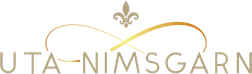 Vorbereitungsbogen für unsere nächste Session.Datum:Mein Name:Dafür habe ich mich in der letzten Session kommittet:

Mein sexy Umsatz-Ziel ist:Auf einer Skala von 1-10, wie glücklich bin ich gerade? (10 ist am glücklichsten und ohne 7)Seit meiner letzten Session habe ich das erreicht, feiere ich oder habe ich das geschafft:Das habe ich seit der letzten Session umgesetzt:Meine Herausforderung (en) gerade:Diese Möglichkeiten stehen mir gerade zur Verfügung:Dieses Ergebnis/Durchbruch hätte ich gerne in dieser Session:Das ist mir sonst noch wichtig/ will ich dir sagen:Ich freue mich auf unser Gespräch!
Bitte sende deine Vorbereitung bis spätestens 12 Stunden vor unserer nächsten Session an: uta@uta-nimsgarn.dewww.uta-nimsgarn.de